____________________________________________________________________________24.01.2019                                ст. Заглядино                        № 11 –пОб утверждении муниципальной программы  «Использование  и  охрана  земель  на территории муниципального образования Заглядинский сельсовет  на 2019-2021 годы»        В соответствии со ст.ст. 11, 13 Земельного кодекса Российской Федерации, Федеральным законом от 06.10.2003 № 131-ФЗ «Об общих принципах местного самоуправления в Российской Федерации», руководствуясь Уставом муниципального образования Заглядинский сельсовет, Администрация муниципального образования Заглядинский сельсовет ПОСТАНОВЛЯЕТ: 1.        Утвердить муниципальную программу   «Использование  и  охрана  земель  на территории муниципального образования Заглядинский сельсовет  на 2019-2021 годы».2.        Опубликовать настоящее постановление на официальном сайте  в сети Интернет3.        Настоящее постановление вступает в силу  после его официального обнародования.4.        Контроль за выполнением настоящего постановления оставляю за собой.      Глава МО                                                                    Э.Н.ГарейшинПАСПОРТмуниципальной программы «Использование и охрана земель на территории муниципального образования Заглядинский сельсовет»на 2019-2021 годыСодержание программы и обоснование необходимости её решения программными методами       Земля — важнейшая часть общей биосферы, использование её связано со всеми другими природными объектами: водами, лесами, животным и растительным миром, полезными ископаемыми и иными ценностями недр земли. Без использования и охраны земли практически невозможно использование других природных ресурсов. При этом бесхозяйственность по отношению земле немедленно наносит или в недалеком будущем будет наносить вред окружающей среде, приводить не только к разрушению поверхностного слоя земли — почвы, ее химическому и радиоактивному загрязнению, но и сопровождаться экологическим ухудшением всего природного комплекса.     Программа «Использование и охрана земель на территории муниципального образования Заглядинский сельсовет на 2019-2021 годы» (далее - Программа) направлена на создание благоприятных условий использования и охраны земель, обеспечивающих реализацию государственной политики эффективного и рационального использования и управления земельными ресурсами в интересах укрепления экономики.     Использование значительных объемов земельного фонда в различных целях накладывает определенные обязательства по сохранению природной целостности всех звеньев экосистемы окружающей среды.     В природе все взаимосвязано. Поэтому нарушение правильного функционирования одного из звеньев, будь то лес, животный мир, земля, ведет к дисбалансу и нарушению целостности экосистемы.    Нерациональное использование земли, потребительское и бесхозяйственное отношение к ней приводит к нарушению выполняемых ею функций, снижению природных свойств.     Охрана земли только тогда может быть эффективной, когда обеспечивается рациональное землепользование.    Проблемы устойчивого социально-экономического развития муниципального образования Заглядинский сельсовет и экологически безопасной жизнедеятельности его жителей на современном этапе тесно связаны с решением вопросов охраны и использования земель.    На уровне сельского поселения можно решать местные проблемы охраны и использования земель самостоятельно, причем полным, комплексным и разумным образом в интересах не только ныне живущих людей, но и будущих поколений.     На территории муниципального образования Заглядинский сельсовет имеются земельные участки для различного разрешенного использования.      Пастбища и сенокосы на территории поселения по своему культурно-техническому состоянию преимущественно чистые. Сенокосы используются личными подсобными хозяйствами.     Экологическое состояние земель в среднем хорошее, но свалки, оказывают отрицательное влияние на окружающую среду, и усугубляют экологическую обстановку.Основные цели и задачи ПрограммыЦель Программы:-                        использование земель способами, обеспечивающими сохранение экологических систем, способности земли быть средством, основой осуществления хозяйственной и иных видов деятельности;-                        предотвращение деградации, загрязнения, захламления, нарушения земель, других негативных (вредных) воздействий хозяйственной деятельности;-                        обеспечение улучшения и восстановления земель, подвергшихся деградации, загрязнению, захламлению, нарушению, другим негативным (вредным) воздействиям хозяйственной деятельности;-                        улучшение земель, экологической обстановки в сельском поселении; сохранение и реабилитация природы сельского поселения для обеспечения здоровья и благоприятных условий жизнедеятельности населения;-                        систематическое проведение инвентаризация земель, выявление нерационально используемых земель в целях передачи их в аренду (собственность);-                        обеспечение улучшения и восстановления земель, подвергшихся деградации, нарушению и другим негативным (вредным) воздействиям;-                        сохранения качества земель (почв) и улучшение экологической обстановки;-                        защита и улучшение условий окружающей среды для обеспечения здоровья и благоприятных условий жизнедеятельности населения.Задачи программы:-                        повышение эффективности использования и охраны земель;-                        оптимизация деятельности в сфере обращения с отходами производства и потребления;-                        обеспечение организации рационального использования и охраны земель;-                        проведение инвентаризации земель.3.Ресурсное обеспечение ПрограммыФинансирование мероприятий Программы не предусмотрено.4.Механизм реализации Программы.     Реализация Программы осуществляется в соответствии с нормативно-правовым актом, регламентирующим механизм реализации данной программы на территории муниципального образования Заглядинский сельсоветИсполнители программы осуществляют:-                        нормативно-правое и методическое обеспечение реализации Программы;-                        подготовку предложений по объемам и условиям предоставления средств бюджета для реализации Программы;-                        организацию информационной и разъяснительной работы, направленной на освещение целей и задач Программы;-                        с целью охраны земель проводят инвентаризацию земель поселения.     Инвентаризация земель проводится для предотвращения деградации, загрязнения, захламления, нарушения земель, других негативных (вредных) воздействий хозяйственной деятельности, выявление неиспользуемых, нерационально используемых или используемых не по целевому назначению и не в соответствии с разрешенным использованием земельных участков, других характеристик земель.5.Ожидаемые результаты Программы     Реализация данной программы будет содействовать упорядочение землепользования; вовлечение в оборот новых земельных участков; повышению инвестиционной привлекательности сельского поселения, соответственно росту экономики, более эффективному использованию и охране земель.6.Перечень основных мероприятий Программы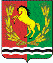 АДМИНИСТРАЦИЯМУНИЦИПАЛЬНОГО ОБРАЗОВАНИЯ ЗАГЛЯДИНСКИЙ СЕЛЬСОВЕТ АСЕКЕВСКОГО РАЙОНА ОРЕНБУРГСКОЙ ОБЛАСТИП О С Т А Н О В Л Е Н И ЕУТВЕРЖДЕНОпостановлением Администрацииот24.01. 2019 №11-п Наименование программы«Использование и охрана земель на территории муниципального образования Заглядинский сельсоветОснования для разработки программыЗемельный кодекс Российской Федерации, Федеральный закон от 06 октября 2003 года № 131-ФЗ «Об общих принципах организации местного самоуправления в Российской Федерации»Заказчик программыАдминистрация муниципального образования Заглядинский сельсоветОсновной разработчик программыАдминистрация муниципального образования Заглядинский сельсоветЦель муниципальной программыСистематическое проведение инвентаризации земель, выявление нерационально используемых земель, сохранение качества земель (почв) и улучшение экологической обстановки; сохранение, защита и улучшение условий окружающей среды для обеспечения здоровья и благоприятных условий жизнедеятельности населения.Задачи муниципальной программыОбеспечение организации рационального использования и охраны земель на территории муниципального образования Заглядинский сельсовет, инвентаризация земель.Сроки реализации муниципальной программы2019-2021Объемы и источники финансированияФинансирования не требуетОжидаемый результат реализации программыУпорядочение землепользования; вовлечение в оборот новых земельных участков; эффективное использование и охрана земель; восстановление нарушенных земель; повышение экологической безопасности населения муниципального образования Заглядинский сельсовет и качества его жизни; увеличение налогооблагаемой базы.Контроль за использованием программыКонтроль за использованием программы осуществляет Администрация муниципального образования Заглядинский сельсоветп/пМероприятия по реализации ПрограммыИсточники финансированияСрок исполненияОтветственные за выполнение мероприятия Программы1Разъяснение гражданам земельного законодательстване предусмотреныпостоянноАдминистрация сельского поселения2Организация регулярных мероприятий по очистке территории сельского поселения от мусора в том числе с участием жителейне предусмотреныпостоянноАдминистрация сельского поселения3Выявление пустующих и нерационально используемых земель и своевременное вовлечение их в хозяйственный оборотне предусмотреныпостоянноАдминистрация сельского поселения4Выявление фактов самовольного занятия земельных участковне предусмотреныпостоянноАдминистрация сельского поселения5Инвентаризация земельне предусмотреныпостоянноАдминистрация сельского поселения6Выявление фактов использования земельных участков, приводящих к значительному ухудшению экологической обстановкине предусмотреныпостоянноАдминистрация сельского поселения7Осуществление контроля за своевременной уплатой земельного налога и арендной платы за использование земельных участковне предусмотреныпостоянноАдминистрация сельского поселения8Благоустройство и озеленение территориине предусмотреныпостоянноАдминистрация сельского поселения